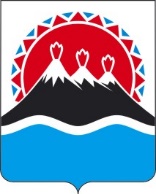 МИНИСТЕРСТВО ЭКОНОМИЧЕСКОГО РАЗВИТИЯ КАМЧАТСКОГО КРАЯПРИКАЗг. Петропавловск-КамчатскийВ соответствии с частью 13 Порядка предоставления и распределения субсидии местным бюджетам на реализацию основных мероприятий, направленных на создание условий для развития ярмарочной торговли и сбыта продукции сельскохозяйственных товаропроизводителей, действующего в рамках основного мероприятия 3.5. «Предоставление государственной поддержки, направленной на создание условий для развития ярмарочной торговли и сбыта продукции сельскохозяйственных товаропроизводителей» Подпрограммы 3  «Развитие пищевой и перерабатывающей промышленности» государственной программы Камчатского края «Развитие сельского хозяйства и регулирование рынков сельскохозяйственной продукции, сырья и продовольствия Камчатского края», утвержденной постановлением Правительства Камчатского края от 29.11.2013 № 523-П (далее соответственно — Порядок, Госпрограмма) ПРИКАЗЫВАЮ:Утвердить перечень и формы документов, представляемых органами местного самоуправления муниципальных образований в Камчатском крае, для получения субсидии на реализацию основных мероприятий, направленных на создание условий для развития ярмарочной торговли и сбыта продукции сельскохозяйственных товаропроизводителей, согласно приложению 1 к настоящему приказу.  Утвердить Порядок представления органами местного самоуправления муниципальных образований в Камчатском крае документов и их рассмотрения для получения субсидии на реализацию основных мероприятий, направленных на создание условий для развития ярмарочной торговли и сбыта продукции сельскохозяйственных товаропроизводителей, согласно приложению 2 к настоящему приказу.Настоящий приказ вступает в силу через 10 дней после его официального опубликования.Приложение 1 к приказуМинэкономразвития Камчатского края Перечень документов,предоставляемых органами местного самоуправления муниципальных образований в Камчатском крае для получения субсидии на создание условий для развития ярмарочной торговли и сбыта продукции сельскохозяйственных товаропроизводителей(далее – Перечень документов, Субсидия)1. Заявление органа местного самоуправления муниципального образования в Камчатском крае для получения субсидии согласно приложению к настоящему перечню документов.2. Утвержденная муниципальная программа, содержащая мероприятия, по реализации проектов (далее – муниципальная программа) (оригинал или копия, заверенная в установленном порядке).3. Пояснительная записка, содержащая:1) обоснование целесообразности реализации заявленного к субсидированию мероприятия муниципальной программы;3) предварительный расчет использования полученных средств краевого бюджета с указанием:— ярмарочных площадок, указанных в пункте 3 Порядка;— организаторов ярмарок;— плана работ, необходимых для организации ярмарок. 4. Справка о включении средств на софинансирование мероприятий, исходя из части 8 Порядка, в местный бюджет на текущий финансовый год, подписанная главой муниципального образования.Заявление органа местного самоуправления муниципального образования в Камчатском крае для получения субсидии1. ________________________________________________________________(наименование муниципального образования)направляет настоящее заявление на предоставление субсидии из краевого бюджета в _______ году на софинансирование в рамках реализации государственной программы Камчатского края «Развитие сельского хозяйства и регулирование рынков сельскохозяйственной продукции, сырья и продовольствия Камчатского края», утвержденной постановлением Правительства Камчатского края от 29.11.2013 № 523-П, мероприятий муниципальной программы по реализации проектов:____________________________________________________________________(полное наименование муниципальной программы)2. Размер средств необходимых на реализацию мероприятий по субсидированию в текущем году, составляет _______________________ тыс. рублей, в том числе выделяемых из краевого бюджета _____________________ тыс. рублей.3. Размер софинансирования заявленного на субсидирование мероприятия (ий) за счет средств местного бюджета ___________ тыс. рублей.4. Контактная информация об органе местного самоуправления:индекс___________, почтовый адрес _____________________________________ ___________________________________________________________________ ,телефон (____) _________________, факс (__________) _____________________,электронная почта ____________________________________________________,лицо, ответственное за реализацию муниципальной программы ________________________________________________________________________________________________________________________________________(должность, Ф.И.О., телефон)5. Банковские реквизиты:КБК ______________________________________________________________ИНН/КПП _________________________________________________________ОКПО_____________________________________________________________расчетный счет_____________________________________________________банк получателя____________________________________________________корреспондентский счет_____________________________________________БИК ______________________________________________________________ОКТМО_____________________________________________________________6. К заявлению прилагаются следующие документы:1) муниципальная программа (оригинал или копия) на _____ листах;2) пояснительная записка на _____ листах;3) справка о включении средств на софинансирование мероприятия Государственной программы на _____ листах. С условиями и критериями отбора, а также с порядком предоставления субсидии, ознакомлен и согласен. Достоверность представленных сведений подтверждаю и гарантирую.«____» ______________ 20___ годаГлава_____________________________________________________________ (наименование муниципального образования)______________________________________________/___________________/ (подпись, Ф.И.О.)М.П.Приложение 1 к приказуМинэкономразвития Камчатского края Порядок представления органами местного самоуправления муниципальных образований в Камчатском крае документов и их рассмотрения для получения субсидии на создание условий для развития ярмарочной торговли и сбыта продукции сельскохозяйственных товаропроизводителей1. Объявление о начале приема документов органов местного самоуправления муниципальных образований в Камчатском крае для получения субсидии (далее – документы) размещается Министерством экономического развития Камчатского края (далее – Министерство) на персональной странице официального сайта исполнительных органов власти Камчатского края в информационно-телекоммуникационной сети "Интернет" не менее чем за 10 календарных дней до даты начала их приема.	2. Срок приема документов устанавливается соответствующим приказом Министерства.	3. Прием документов осуществляется по адресу: г. Петропавловск-Камчатский, ул. Ленинская, д. 18, в приемной Министерства.4. Документы представляются органами местного самоуправления муниципальных образований в Камчатском крае в соответствии с перечнем и по формам, утвержденным настоящим приказом.5. Документы, за исключением одного экземпляра заявления органа местного самоуправления муниципального образования в Камчатском крае для получения субсидии (далее – заявление), должны быть прошиты, пронумерованы, скреплены печатью и заверены в установленном порядке.6. Заявление и документы, регистрируются в день приема и в порядке поступления в Министерство в автоматизированной системе электронного документооборота при их подаче.7. Орган местного самоуправления муниципального образования в Камчатском крае вправе отозвать заявление до даты окончания срока приема документов, направив в Министерство соответствующее письменное уведомление, подписанное главой муниципального образования (или лицом, уполномоченным представлять интересы муниципального образования с приложением документов, подтверждающих указанные полномочия).8. Рассмотрение поступивших документов осуществляется рабочей группой по рассмотрению документов органов местного самоуправления муниципальных образований в Камчатском крае для получения субсидии местным бюджетам на реализацию основных мероприятий, направленных на создание условий для развития ярмарочной торговли и сбыта продукции сельскохозяйственных товаропроизводителей, в течение 10-ти рабочих дней с даты окончания приема документов и принимает решение о предоставлении субсидии либо об отказе в предоставлении субсидии.9. Критерии отбора муниципальных образований в Камчатском крае для предоставления субсидии установлены частями 5 Порядка.10. В случае принятия решения о предоставлении субсидии Министерство в течение 25 рабочих дней со дня принятия такого решения заключает с получателем субсидии Соглашение о предоставлении субсидии из краевого бюджета, предусмотренное частями 6, 7 Порядка (далее – Соглашение), и издает приказ о предоставлении субсидии получателю субсидии.11. Субсидия предоставляется на основании Соглашения, которое заключается один раз на финансовый год.12. Министерство перечисляет субсидию на счет получателя субсидии, реквизиты которого указаны в заявлении органа местного самоуправления муниципального образования в Камчатском крае для получения субсидии, в течение 14 рабочих дней со дня издания приказа о представлении субсидии. 13. В случае принятия Министерством решения об отказе в предоставлении субсидии в орган местного самоуправления муниципального образования в Камчатском крае в течение 3 рабочих дней со дня принятия такого решения направляется письменное уведомление с обоснованием причин отказа.14. Основаниями для отказа в предоставлении субсидии являются:1) представление органом местного самоуправления муниципальных образований в Камчатском крае документов не в полном объеме, с нарушением сроков или не соответствующих установленной форме;2) наличие в представленных документах недостоверных сведений;3) несоответствие муниципального образования в Камчатском крае критерию отбора муниципальных образований в Камчатском крае и (или) условиям предоставления субсидии, предусмотренных частями 6 и 7 Порядка;4) не соблюдение уровня софинансирования, установленного частью 8 Порядка.15. Распределение субсидии между муниципальными образованиями в Камчатском крае определяется согласно части 9 Порядка.[Дата регистрации]№[Номер документа]Об утверждении перечня, форм и порядка предоставления и рассмотрения документов для получения субсидии на реализацию основных мероприятий, направленных на создание условий для развития ярмарочной торговли и сбыта продукции сельскохозяйственных товаропроизводителейМинистр[горизонтальный штамп подписи 1]А.С. Гончаров[Дата регистрации]№[Номер документа]Приложениек Перечню документов,предоставляемых органами местного самоуправления муниципальных образований в Камчатском крае для получения субсидииВ Министерство экономического развития Камчатского края[Дата регистрации]№[Номер документа]